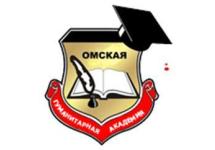 МЕТОДИЧЕСКИЕ УКАЗАНИЯ ПРАКТИЧЕСКОЙ ПОДГОТОВКИ ПРИ РЕАЛИЗАЦИИ ПРОИЗВОДСТВЕННОЙ ПРАКТИКИПРОИЗВОДСТВЕННАЯ ПРАКТИКА (технологическая практика)Направление: Социальная работаНаправленность (Профиль):Социальная работа с населениемОмск, 2023Составитель:Доцент кафедры педагогики, психологии и социальной работык.филос.н., доцент   И.А. Костюк Рекомендованы решением кафедры педагогики, психологии и социальной работы Протокол от 24.03.2023г. № 8Зав. кафедрой,  д.п.н., профессор    Е.В. ЛопановаМетодические указания предназначены для студентов Омской гуманитарной академии, обучающихся по направлению Социальная работа.СОДЕРЖАНИЕ1. Общие положения.2. Содержание производственной практики (технологической  практики).3. Задания на практику в зависимости от типа учреждения.4. Требования к оформлению отчета производственной практики (технологической практики)Приложения1. Общие положенияПрактическая подготовка обучающихся в форме производственной практики (технологическая практика) по направлению Социальная работа проводится в соответствии с ФГОС ВО, графиком учебного процесса, учебным планом.  Практическая подготовка обучающихся в форме производственной практики (технологическая практика) является обязательной и представляет особый вид учебных занятий, непосредственно ориентированных на профессионально-практическую подготовку обучающихся. Данный вид учебных занятий принадлежит модулю 4 «Психолого-педагогический и коммуникативный аспекты в видах социальных услуг».В ходе прохождения практической подготовки обучающихся в форме производственной практики (технологическая практика) происходит закрепление знаний по дисциплинам, изучаемым в соответствии с учебным планом по направлению Социальная работа, вырабатываются практические навыки, способствующие комплексному формированию общекультурных и профессиональных компетенций студентов.Целью практической подготовки обучающихся в форме производственной практики (технологической практики) является формирование умений и навыков на основе знаний, полученных в процессе теоретического обучения, о деятельности учреждений системы социальной защиты населения.К задачам практической подготовки обучающихся в форме производственной практики (технологической практики)  относятся:актуализация, закрепление и углубление теоретических знаний, полученных студентами по профессиональным и специальным дисциплинам. приобретение профессионально-значимых умений и навыков, необходимых для осуществления профессиональной деятельности. приобретение опыта профессионального общения и взаимодействия с получателями социальных услуг и работниками учреждений и организации системы социальной работы.изучение организации системы предоставления социальных услуг, социальной помощи и поддержки различным категориям населениям. освоение технологий работы специалиста по социальной работы в различных учреждениях и организациях социальной сферы.1.2. Место практической подготовки обучающихся в форме производственной практики (технологической практики)  в структуре ОП ВОПроизводственная практика (технологическая практика) базируется на изучении следующих дисциплин:Технология социальной работы.Психология социальной работы.Общая психология.Возрастная психология.Прогнозирование, проектирование и моделирование социальной работы.Основы коммуникативной культуры.Технология психо-социальной работы с населением.Конфликтология в социальной работе.Семьеведение.Социальная педагогика.Основы консультирования в социальной работе.Социальная работа с семьей, воспитывающей ребенка с  ограниченными возможностями здоровья.Технология социального мониторинга.Социальная работа с многодетной семьей.Социальная работа с неблагополучной семьей.1.3. Формы и способы проведения практической подготовки обучающихся в форме производственной практики (технологической практики)Согласно Учебному плану направления подготовки 39.03.02 Социальная работа производственная практика (технологическая практика) проводится путем сочетания в календарном учебном графике периодов учебного времени для проведения практик с периодом учебного времени для проведения теоретических занятий. Способом проведения производственной практики для студентов очной и  заочной формы бучения является стационарный – проводится в ЧУОО ВО ОмГА либо в профильной организации, расположенной на территории г. Омска;выездной способ проведения производственной практики (технологической практики), при котором практика проводится вне г. Омска.Производственную практику (технологическую практику) бакалавры проходят на предприятиях (в организациях), профиль деятельности которых соответствует избранной специальности.Базами учебной практики для направления подготовки 39.03.02 «Социальная работа» могут выступать- организации социального обслуживания, находящиеся в ведении федеральных и региональных органов исполнительной власти; - негосударственные (коммерческие и некоммерческие) организации социального обслуживания, осуществляющих социальное обслуживание.Бакалавры проходят производственную практику (технологическую практику) на основе договоров с организациями, негосударственные (коммерческие и некоммерческие) организации социального обслуживания.В процессе прохождения практики обучающиеся находятся на рабочих местах и выполняют часть обязанностей штатных работников, как внештатные работники, а при наличии вакансии практикант может быть зачислен на штатную должность с выплатой заработной платы. Зачисление обучающегося на штатные должности не освобождает их от выполнения программы практики.Для лиц с ограниченными возможностями здоровья прохождение практики должно учитывать состояние здоровья и требования по доступности мест прохождения практики и аудиторий для получения консультаций у руководителя. Академия и профильная организация должны соответствовать условиям организации обучения обучающихся с ограниченными возможностями здоровья, определяющегося адаптированной образовательной программой, а для инвалидов также в соответствии с индивидуальной программой реабилитации инвалида. Под специальными условиями для прохождения практики обучающимися с ограниченными возможностями здоровья и инвалидов понимаются условия обучения таких обучающихся, включающие в себя использование специальных образовательных программ и методов обучения и воспитания, специальных учебников, учебных пособий и дидактических материалов, специальных технических средств обучения коллективного и индивидуального пользования, предоставление услуг ассистента (помощника), оказывающего обучающимся необходимую техническую помощь, проведение групповых и индивидуальных коррекционных занятий, обеспечение доступа к зданиям организаций и другие условия, без которых невозможно или затруднено освоение образовательных программ обучающимися с ограниченными возможностями здоровья и инвалидов.Организация практической подготовки обучающихся в форме  производственной практики (технологической практики)Производственная практика (технологическая практика) обучающихся проходит в соответствии с учебным планом в течение 6  недель.Общее руководство практикой осуществляет Омская гуманитарная академия:заключает договоры с организациями, являющимися объектами практики;устанавливает календарные графики прохождения практики;осуществляет контроль за организацией и проведением практики, соблюдением её сроков и сроков отчетности бакалавров.Методическое руководство производственной практикой осуществляет кафедра педагогики, психологии и социальной работы. Квалификация руководителей практики соответствует квалификационным характеристикам, установленным согласно Приказу Министерства труда и социальной защиты РФ «Об утверждении профессионального стандарта «Педагог профессионального обучения, профессионального образования и дополнительного профессионального образования» от 08.09.2015 г. № 608н.Перед убытием к месту прохождения практики студент проходит инструктаж по технике безопасности, должен ознакомиться с программой практики, изучить рекомендуемую справочную и специальную литературу, проконсультироваться у руководителя практики.Обязанности кафедры, ответственной за организацию практики (выпускающей кафедры): назначение руководителей практики из числа научно-педагогических работников, подготовка приказа о распределении студентов на практику, обеспечение предприятий и самих студентов программами практики, согласование программ практики с предприятиями-базами практики, методическое руководство, а также проведение организационного собрания студентов-практикантов и руководителей практики по разъяснению целей, содержания, порядка и контроля прохождения практики. Функции организации – базы практики и обязанности руководителя практики – представителя организации должны обеспечить эффективное прохождение практики. Функции руководителя практики от предприятия возлагаются на высококвалифицированных специалистов определенных структурных подразделений. Руководитель практики - представитель организации распределяет студентов по рабочим местам, контролирует соблюдение трудовой и производственной дисциплины практикантами, знакомит с организацией работ на конкретном рабочем месте, контролирует ведение дневников, подготовку отчетов, составление студентами отчетов о практике. По итогам  практики руководитель практики – представитель организации готовит производственную характеристику – отзыв от организации. Данный отзыв прилагается к отчету о практике. Отзыв руководителя практики может отражать следующие моменты: характеристика студента как специалиста, овладевшего определенным набором профессиональных компетенций; способность к организаторской и образовательной деятельности, к творческому и педагогическому мышлению, инициативность и дисциплинированность, направления дальнейшего совершенствования, недостатки и пробелы в подготовке студента. Дается, как правило, качественная оценка выполнения студентом работ («отлично», «хорошо», «удовлетворительно» или «неудовлетворительно»).По завершении выполнения заданий необходимо подготовить письменный отчёт о прохождении практики. Отчет, соответствующий программе практики, индивидуальному заданию и требованиям по оформлению, следует сдать на кафедру и защитить.Подведение итогов практической подготовки.Защита отчета.Срок сдачи студентами отчета о практике на кафедру устанавливается кафедрой в соответствии с учебным планом и графиком учебного процесса. Руководитель практики от кафедры проверяет отчет на соответствие программе практики, индивидуальному заданию, наличию первичных документов, отражающих деятельность организации.Итоговая дифференцированная оценка по результатам прохождения практики определяется на заседании специальной комиссии по защите отчета, состав которой определяется кафедрой, в сроки, устанавливаемые кафедрой. Перенос сроков защиты возможен только при прохождении студентом практики за пределами региона, а также при наличии иных уважительных причин по письменному заявлению студента, и оформляется в установленном порядке. В процессе защиты студент должен кратко охарактеризовать организацию, являющуюся базой практики, изложить основные выводы о деятельности организации, ответить на вопросы членов комиссии.Основными требованиями, предъявляемыми к отчету о практике и его защите, являются:Выполнение программы практики, соответствие разделов отчета разделам программы.Самостоятельность студента при подготовке отчета.Соответствие заголовков и содержания разделов.Наличие выводов и предложений по разделам.Выполнение индивидуального задания, согласованного с научным руководителем.Соблюдение требований к оформлению отчета по практике.Полные и четкие ответы на вопросы комиссии при защите отчета.Оценки, используемые при защите отчета о практике, - «отлично», «хорошо», «удовлетворительно» и «неудовлетворительно».Критерии. Для получения оценки «отлично» необходимо  продемонстрировать высокий уровень по всем требованиям, предъявляемым к содержанию и оформлению отчета о практике и его защите, правильно и полно ответить на вопросы членов комиссии.Для получения оценки «хорошо» необходимо продемонстрировать средний уровень (с незначительными отклонениями) по всем требованиям, предъявляемым к содержанию и оформлению отчета о практике и его защите, правильно ответить на вопросы членов комиссии.Для получения «удовлетворительной» оценки необходимо продемонстрировать допустимый уровень (с незначительными отклонениями) по всем требованиям, предъявляемым к содержанию и оформлению отчета о практике и его защите, поверхностно ответить на вопросы членов комиссии.«Неудовлетворительно» оценивается уровень «ниже допустимого» как минимум по одному требованию, предъявляемому к содержанию и оформлению отчета о практике и его защите. Положительная оценка по результатам защиты отчёта о практике вносится в ведомость и зачетную книжку студента.Студенты, по уважительной или неуважительной причине не выполнившие программу практики, не защитившие отчеты о практике в установленный срок или получившие неудовлетворительную оценку при защите отчета, получают академическую задолженность, ликвидация которой документально оформляется и осуществляется в установленном порядке. 2. Содержание практической подготовки обучающихся в форме производственной практики (технологической практики).По прибытии на место практики бакалавр должен пройти инструктаж по технике безопасности  (отражается в дневнике практики первым пунктом и в совместном графике (Приложение 6)), затем ознакомиться с особенностями организации - базы практики.В соответствии с учебным планом производственная практика имеет следующее содержание:Практика засчитывается когда студентом на кафедру предоставлена  необходимая по итогам практики документация по практике:  отчет по практике,  отзыв-характеристика и готовность выступить с краткой информацией на итоговой конференции.3. Задания практической подготовки в зависимости от типа учрежденияТерриториальные учреждения и организации социальной защиты населения(Управления труда и социальной защиты населения)1. Изучение правил исполнения и оформления служебных документов.2. Введение номенклатуры дел.3. Разработка проектов распорядительных документов по организации мероприятий.4. Участие в организации и проведении мероприятий среди различных категорий населения. Результат: разработка сценария или рекомендация по проведению мероприятия.5. Проведение «исследования частного случая» по одной из проблем, решение которой необходимо в данном районе. Результат: анализ  частного случая.6. Помощь в работе по оказанию социальных слуг различным категориям населения.Учреждения системы социальной защиты населения (Центры социального обслуживания населения, учреждения стационарного социального обслуживания населения, учреждения социального обслуживания семьи и детей и др.Оформление документов на прием или выписку клиента.Подготовка и организация культурно-массового мероприятия с проживающими (клиентами учреждения).Освоение методики предоставления нескольких социальных услуг по профилю учреждения.4. Проведение «исследования частного случая» по одной из проблем, решение которой необходимо в данном учреждении. Результат: анализ  частного случая.5. Помощь в работе по оказанию социальной помощи различным категориям населения.Учреждения системы здравоохранения1. Изучение особенностей организации социальной работы в учреждениях здравоохранения.2. Освоение технологий предоставления медико-социальных услуг по профилю учреждения.3. Проведение «исследования частного случая» по одной из проблем, решение которой необходимо в данном учреждении. Результат: анализ  частного случая.4. Подготовка, и проведения мероприятия по пропаганде ЗОЖ, профилактике социально значимых заболеваний и зависимых форм поведения.5. Оказание помощи любого вида пациентам.Коммерческие и социально ориентированные некоммерческие (общественные) организации и учреждения1. Изучение правил исполнения и оформления служебных документов.2. Подбор, адаптация и реализация инновационных технологий в работе организации или учреждения.3. Участие в организации благотворительной помощи различным категориям населения.4. Проведение «исследования частного случая» по одной из проблем, решение которой необходимо в данном учреждении. Результат: анализ  частного случая.5. Помощь в работе по оказанию социальной поддержки различным категориям населения.4. Требования к оформлению отчета практической подготовки обучающихся в форме производственной практики (технологической практики)Содержание отчета При составлении отчета о практике используются дневник и материалы, накопленные по каждой изученной теме программы.Отчет по производственной практике должен содержать 20-30 страниц текста и иметь:титульный лист (приложение 1)содержаниетематические разделызаключениеприложения.Содержание включает наименование тематических разделов с указанием номера их начальной страницы.Во введении дается общая характеристика конкретного рабочего места. Здесь также описываются задания, полученные практикантами от руководителей, указываются способы их выполнения.В тематических разделах:приводятся подробные сведения о работе организации (предприятия), его структуре, выполняемых функциях, хозяйственных связейдается характеристика его работы, описываются функции конкретных работников;В заключении подводятся итоги практики, формулируются выводы, даются рекомендации по совершенствованию работы данного отдела предприятия (организации).Каждая письменная работа должна быть набрана в текстовом редакторе (с включением таблиц и иллюстраций непосредственно в текст работы) и сохранена в формате .doc в виде одного файла (начиная с титульного листа и заканчивая последней страницей). Формат страницы – А4. Текст письменной работы следует набирать, соблюдая следующие размеры полей: правое – 10 мм, верхнее и нижнее – 20 мм, левое – 30 мм. Тип шрифта: Times New Roman, размер: 14 pt (пунктов) (на рисунках и в таблицах допускается применение более мелкого размера шрифта, но не менее 10 pt). Текст печатается через полтора интервала, красная строка – 1,25 см. Цвет шрифта должен быть черным, необходимо соблюдать равномерную плотность, контрастность и четкость изображения по всей работе. Полужирный шрифт, курсив и подчеркнутый шрифт не применяются. Выравнивание текста - по ширине. Выравнивание таблиц и рисунков – по центру. Расстановка переносов - автоматическая.Каждая страница текста, включая иллюстрации и приложения, нумеруется арабскими цифрами по порядку без пропусков и повторений. Титульный лист включается в общее количество страниц, но номер страницы на нем не проставляется. Номера страниц проставляются в центре нижней части листа (нижнего колонтитула) без точки. Требования к оформлению отчета изложены в Положении о правилах оформления письменных работ и отчётов обучающихся ОмГА с которыми можно ознакомиться по ссылкеhttp://omga.su/sveden/files/pol_o_prav_oform.pdfПримерное содержание отчетаПриложение 1Кафедра педагогики, психологии и социальной работыЗадание для практической подготовки (производственная практика)____________________________________________Фамилия, Имя, Отчество студента (-ки)Направление подготовки: Социальная работаНаправленность (профиль) программы: Социальная работа с населениемВид практики: Производственная практикаТип практики: Технологическая практика.Индивидуальные задания для практической подготовки при реализации производственной практики:Изучение правил исполнения и оформления служебных документов. Результат: описание правил порядка оформления служебных документов. Разработка проектов распорядительных документов по организации мероприятий. Результат: проект организации мероприятий.Участие в организации и проведении мероприятий среди различных категорий населения. Результат: разработка сценария или рекомендация по проведению мероприятия.Проведение «исследования частного случая» по одной из проблем, решение которой необходимо в данном районе. Результат: анализ  частного случая.Помощь специалисту по социальной работе в выполнении его профессиональных обязанностей. Результат: Перечень конкретных поручений, выполненных в ходе прохождения практики.Подготовка, оформление и представление отчетной документации по практике.Дата выдачи задания:     __.__.20__ г.Руководитель:  __________    Задание принял(а) к исполнению:  ___________Приложение 2Кафедра Педагогики, психологии и социальной работыОТЧЕТО ПРАКТИЧЕСКОЙ ПОДГОТОВКЕ(ПРОИЗВОДСТВЕННАЯ ПРАКТИКА)Вид практики: Производственная практикаТип практики:  Технологическая практикаВыполнил(а):  __________________________________Фамилия И.О.Направление подготовки:  ________________________ _______________________________________________Направленность (профиль) программы_____________________________________________________________Форма обучения: ________________________________Руководитель практики от ОмГА:_______________________________________________Уч. степень, уч. звание, Фамилия И.О._____________________подписьМесто прохождения практики: (адрес, контактные телефоны):  __________________________________________________________________________________________________Руководитель принимающей организации:  ______________      ________________________________________________________ подпись                     (должность, Ф.И.О., контактный телефон)
м.п.Омск,  20__Приложение 3ДНЕВНИК ПО ПРАКТИЧЕСКОЙ ПОДГОТОВКЕ(ПРОИЗВОДСТВЕННАЯ ПРАКТИКА)Подпись обучающегося ___________Подпись руководителя практики 
от принимающей организации ________________________Приложение 4ОТЗЫВ-ХАРАКТЕРИСТИКАСтудент (ка)____________________________________________________________курса, направления подготовки__________________________________ _________________________________________________ ЧУОО ВО «ОмГА»с «___» ____________________20___г.  по «___» ____________________20___г.проходил(а) практику в_______________________________________________ ___________________________________________________________________(адрес, наименование организации)В период практической подготовки при реализации прозводственной  практики студент(ка) выполнял(а) следующие виды деятельности: ______________________________________________________________________________________________________________________________________________________________________________________________________________________________________________________________________________________________________________________________________________________________В ходе практической подготовки при реализации производственной  практики обнаружил(а) следующие умения и навыки:________________________________________________________________________________________________________________________________________________________________________________________________________________________________________________________________________________________________________________________________________________________________________________________________________________________________________________________________________________________________________________________________________________________________________________Замечания: ________________________________________________________________________________________________________________________________________________________________________________________________________________________________________________________________________________________
Рекомендуемая оценка _________________________________________________
Руководитель практики от принимающей организации________________________Подпись ____________________________________________________________________Должность, ФИО руководителя практики от организацииудостоверяю __________________   __________________________________________________           Подпись	                 Должность, ФИО должностного лица, удостоверившего подпись М.П.Приложение 5Договор о практической подготовке обучающихся, заключаемый между организацией, осуществляющей образовательную деятельность, и организацией, осуществляющей деятельность по профилю соответствующей образовательной программыг.Омск								"___"_____________20___г.     Частное учреждение образовательная организация высшего образования «Омская гуманитарная академия»,								именуемое  в дальнейшем "Организация", в лице  Ректора					,действующего на основании 		Устава							,с одной стороны, и _____________________________________________________,именуем_____ в   дальнейшем    "Профильная   организация",    в      лице______________________________________________, действующего на основании______________________________________________________, с другой стороны,именуемые по отдельности "Сторона",   а вместе   - "Стороны",   заключилинастоящий Договор о нижеследующем.1. Предмет Договора1.1. Предметом настоящего Договора является организация практической подготовки обучающихся (далее - практическая подготовка).1.2. Образовательная программа (программы), компоненты образовательной программы, при реализации которых организуется практическая подготовка, количество обучающихся, осваивающих соответствующие компоненты образовательной программы, сроки организации практической подготовки, согласуются Сторонами и являются неотъемлемой частью настоящего Договора (приложением 1).1.3. Реализация компонентов образовательной программы, согласованных Сторонами в приложении № 1 к настоящему Договору (далее - компоненты образовательной программы), осуществляется в помещениях Профильной организации, перечень которых согласуется Сторонами и является неотъемлемой частью настоящего Договора (приложение № 2).2. Права и обязанности Сторон2.1. Организация обязана:2.1.1 не позднее, чем за 10 рабочих дней до начала практической подготовки по каждому компоненту образовательной программы представить в Профильную организацию поименные списки обучающихся, осваивающих соответствующие компоненты образовательной программы посредством практической подготовки;2.1.2 назначить руководителя по практической подготовке от Организации, который:обеспечивает организацию образовательной деятельности в форме практической подготовки при реализации компонентов образовательной программы;организует участие обучающихся в выполнении определенных видов работ, связанных с будущей профессиональной деятельностью;оказывает методическую помощь обучающимся при выполнении определенных видов работ, связанных с будущей профессиональной деятельностью;несет ответственность совместно с ответственным работником Профильной организации за реализацию компонентов образовательной программы в форме практической подготовки, за жизнь и здоровье обучающихся и работников Организации, соблюдение ими правил противопожарной безопасности, правил охраны труда, техники безопасности и санитарно-эпидемиологических правил и гигиенических нормативов;2.1.3 при смене руководителя по практической подготовке в 2–х дневный срок сообщить об этом Профильной организации;2.1.4 установить виды учебной деятельности, практики и иные компоненты образовательной программы, осваиваемые обучающимися в форме практической подготовки, включая место, продолжительность и период их реализации;2.1.5 направить обучающихся в Профильную организацию для освоения компонентов образовательной программы в форме практической подготовки;2.1.6 _________________(иные обязанности Организации).2.2. Профильная организация обязана:2.2.1 создать условия для реализации компонентов образовательной программы в форме практической подготовки, предоставить оборудование и технические средства обучения в объеме, позволяющем выполнять определенные виды работ, связанные с будущей профессиональной деятельностью обучающихся;2.2.2 назначить ответственное лицо, соответствующее требованиям трудового законодательства Российской Федерации о допуске к педагогической деятельности, из числа работников Профильной организации, которое обеспечивает организацию реализации компонентов образовательной программы в форме практической подготовки со стороны Профильной организации;2.2.3 при смене лица, указанного в пункте  2.2.2, в 2-х дневный срок сообщить об этом Организации;2.2.4 обеспечить безопасные условия реализации компонентов образовательной программы в форме практической подготовки, выполнение правил противопожарной безопасности, правил охраны труда, техники безопасности и санитарно-эпидемиологических правил и гигиенических нормативов;2.2.5 проводить оценку условий труда на рабочих местах, используемых при реализации компонентов образовательной программы в форме практической подготовки, и сообщать руководителю Организации об условиях труда и требованиях охраны труда на рабочем месте;2.2.6 ознакомить обучающихся с правилами внутреннего трудового распорядка Профильной организации, _____________________________________________________________________________________________________________;(указываются иные локальные нормативные акты Профильной организации)2.2.7 провести инструктаж обучающихся по охране труда и технике безопасности и осуществлять надзор за соблюдением обучающимися правил техники безопасности;2.2.8 предоставить обучающимся и руководителю по практической подготовке от Организации возможность пользоваться помещениями Профильной организации, согласованными Сторонами (приложение № 2 к настоящему Договору), а также находящимися в них оборудованием и техническими средствами обучения;2.2.9 обо всех случаях нарушения обучающимися правил внутреннего трудового распорядка, охраны труда и техники безопасности сообщить руководителю по практической подготовке от Организации;2.2.10 _____________(иные обязанности Профильной организации).2.3. Организация имеет право:2.3.1 осуществлять контроль соответствия условий реализации компонентов образовательной программы в форме практической подготовки требованиям настоящего Договора;2.3.2 запрашивать информацию об организации практической подготовки, в том числе о качестве и объеме выполненных обучающимися работ, связанных с будущей профессиональной деятельностью;2.3.3 __________________(иные права Организации).2.4. Профильная организация имеет право:2.4.1 требовать от обучающихся соблюдения правил внутреннего трудового распорядка, охраны труда и техники безопасности, режима конфиденциальности, принятого в Профильной организации, предпринимать необходимые действия, направленные на предотвращение ситуации, способствующей разглашению конфиденциальной информации;2.4.2 в случае установления факта нарушения обучающимися своих обязанностей в период организации практической подготовки, режима конфиденциальности приостановить реализацию компонентов образовательной программы в форме практической подготовки в отношении конкретного обучающегося;2.4.3 ___________(иные права Профильной организации).3. Срок действия договора3.1. Настоящий Договор вступает в силу после его подписания и действует до полного исполнения Сторонами обязательств.4. Заключительные положения4.1. Все споры, возникающие между Сторонами по настоящему Договору, разрешаются Сторонами в порядке, установленном законодательством Российской Федерации.4.2. Изменение настоящего Договора осуществляется по соглашению Сторон в письменной форме в виде дополнительных соглашений к настоящему Договору, которые являются его неотъемлемой частью.4.3. Настоящий Договор составлен в двух экземплярах, по одному для каждой из Сторон. Все экземпляры имеют одинаковую юридическую силу.Адреса, реквизиты и подписи СторонПриложение 6Частное  учреждение образовательная организация высшего образования «Омская гуманитарная академия»СОВМЕСТНЫЙ  РАБОЧИЙ ГРАФИК (ПЛАН) ПРОГРАММЫ ПРАКТИЧЕСКОЙПОДГОТОВКИ (ПРОИЗВОДСТВЕННАЯ ПРАКТИКА)  __________________________________________________________________ (Ф.И.О. обучающегося) Направление подготовки: Социальная работаНаправленность (профиль) программы Социальная работа с населениемВид практики: Производственная  практикаТип практики: Технологическая практикаРуководитель практики от ОмГА ____________________________________________________                                                          (Уч. степень, уч. звание, Фамилия И.О.) Наименование профильной организации _______________________________________________________________________________________________________________________________Руководитель практики от профильной организации____________________________________(должность Ф.И.О.) Заведующий кафедрой:		___________________ / ___________________Руководитель практики от ЧУОО ВО «ОмГА»		___________________ / ____________________Руководитель практики
от профильной организации___________________ / ____________________.                                                                                          м.п.Приложение 7Образец заявления для прохождения учебной практики ЗАЯВЛЕНИЕ о практической подготовке обучающихся     Прошу направить для прохождения программы в форме практической подготовки при реализации производственной практики (технологическая практика) в ЧУОО ВО «ОмГА»и назначить руководителем __________________________________________		(Ф.И.О., должность преподавателя)__________________________________________________________________Студент (ка) гр. ____________________________					            ___________Ф.И.О. (полностью) 									(подпись)Руководитель практики				__________________________	____________(Ф.И.О., должность преподавателя)							                 (подпись)Зав. кафедрой__________________________	____________(Ф.И.О., должность)							                                                      (подпись)Приложение 8 Наблюдение как метод исследования в социальной работеНаблюдение — это целенаправленное и планомерное восприятие явлений, результаты которого фиксируются наблюдателем. Наблюдение применяется там, где вмешательство экспериментатора нарушит процесс взаимодействия человека со средой.В исследовательской деятельности могут применяться различные виды объективного наблюдения.Примечание: Приведенная классификация наблюдений условна и отражает лишь наиболее значимые их особенности. В связи с особенностями каждого вида наблюдения оно должно быть применено там, где может дать наиболее полезные результаты.Составляющие метода наблюдения:1. Наличие цели и разработанной схемы наблюдения (составленные после предварительного изучения объекта и предмета исследования).2. Условия, наиболее характерные для изучаемого явления.3. «Законсперированность» наблюдения и его целей деловыми, с точки зрения испытуемого, взаимоотношениями с ним.4. Немедленная, систематическая и возможно полная регистрация результатов (факты, а не их толкование): протоколирование с помощью условных значков, стенографирования;система категорий и оценочных шкал;магнитофонная запись, фото-, кино- и видеорегистрация.5 . При наблюдении за сложными процессами могут работать два и более наблюдателей. Каждый должен иметь точно определенные цели и свои задачи наблюдения (подготовка наблюдений, координация их деятельности).Для научного наблюдения характерны:1. Целенаправленность (наличие цели и плана позволяет собирать существенный материал исследования).2. Планомерность (позволяет определить программу наиболее эффективного исследования, т.е. когда, где и при каких условиях будет проведено наблюдение).3. Систематичность (позволяет выделить закономерные процессы).4. Аналитичность  (позволяет объяснить наблюдаемые факты).5. Регистрация результатов  (исключает ошибки памяти, уменьшает субъективизм выводов).6. Оперирование однозначными понятиями  специальных терминов (позволяет четко обозначить наблюдаемый материал).Этапы наблюдения:1.             Определение предмета наблюдения, объекта, ситуации.2.             Выбор способа наблюдения и регистрации данных.3.             Создание плана наблюдения.4.             Выбор метода обработки результатов.5.             Собственно наблюдение.6.             Обработка и интерпретация полученной информации.Проведение исследования с помощью метода наблюдения требует особой подготовки наблюдения. Необходимо иметь предварительный опыт проведения наблюдения, ЦЕЛЬ наблюдения (для чего, с какой целью), знать теоретические основы.На основе цели наблюдения выбрать объект, предмет и ситуацию наблюдения (что наблюдать?). Затем хорошо продумать план, систему категорий, протоколы наблюдений и т.п. Выбрать способ наблюдения, наименее влияющий на исследовательский объект и наиболее обеспечивающий сбор необходимой информации (как наблюдать?).После этого выбрать способ регистрации наблюдаемого (как вести запись?).Результаты зависят от опыта, научных взглядов, интересов исследователя.Наблюдение - процесс сложный. Он требует особой подготовки наблюдателей.Перед проведением исследования с помощью метода наблюдения желательно провести тренировочное наблюдение, чтобы вскрыть предстоящие трудности и приобрести основные умения наблюдения.Могут возникнуть трудности наблюдения (это, как правило, при исследовании комплексных явлений и когда явление протекает в большом темпе и постоянной смене ситуаций). После проведения основных наблюдений происходят обработка и интерпретация полученных данных (каков результат?).Протоколирование наблюдения позволяет возвращаться к наблюдаемым фактам. Протокол является основой и исходным моментом дальнейшего анализа:·- записи должны быть достаточно подробными, чтобы можно было провести объективный анализ;·-делать записи на месте наблюдения или сразу после исследования. После наблюдения просмотреть записи, откорректировать их и дополнить.Форма ведения протокола определяется:·-предметом, задачей и чистотой исследования;·-наличием подготовленного континиума, условных знаков для регистрации фактов;·-наличием технических средств (видео и пр.);·-повторяемости определенного рода наблюдаемых фактов;·-записывать только факты, а не их истолкование;·-все записи необходимо сразу же обработать. Не накапливать большого количества материала наблюдений, так как обработка требует больше времени, чем само наблюдение.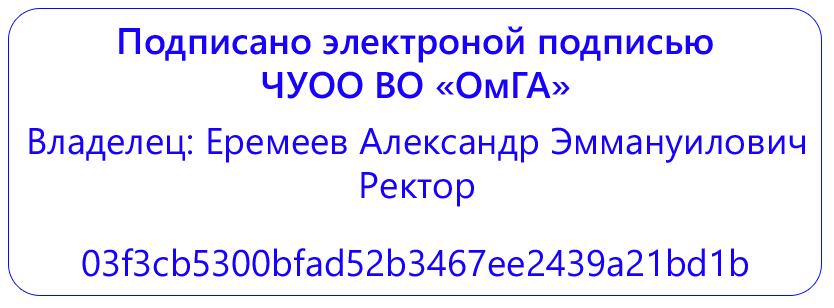 Частное учреждение образовательная организация высшего образования
«Омская гуманитарная академия»Кафедра педагогики, психологии и социальной работыТерриториальные учреждения и организации социальной защиты населения
(Управления труда и социальной защиты населения)Территориальные учреждения и организации социальной защиты населения
(Управления труда и социальной защиты населения)Содержание деятельностиФормы отчетностиИзучение правил исполнения и оформления служебных документов.
2. Введение номенклатуры дел.
3. Разработка проектов распорядительных
документов по организации мероприятий.
4. Участие в организации и проведении
мероприятий среди различных категорий
населения.
5. Проведение «исследования частного случая» по одной из проблем, решение которой необходимо в данном районе.
6. Помощь в работе по оказанию социальных слуг различным категориям населения1. Описание правил порядка оформления
служебных документов.
2. Описание номенклатуры ведения дел данного учреждения.
3. Разработка проекта или рекомендаций по проведению мероприятия среди различных категорий населения.
4. Результат: анализ  частного случая.
5. Перечень конкретных поручений,
выполненных в ходе прохождения практики.Учреждения системы социальной защиты населения (Центры социального обслуживания
населения, учреждения стационарного социального обслуживания населения, учреждения
социального обслуживания семьи и детей и др.)Учреждения системы социальной защиты населения (Центры социального обслуживания
населения, учреждения стационарного социального обслуживания населения, учреждения
социального обслуживания семьи и детей и др.)Содержание деятельностиФормы отчетностиОформление документов на прием или выписку клиента.
2. Подготовка и организация культурно-массового мероприятия с проживающими (клиентами учреждения).
3. Освоение методики предоставления нескольких социальных услуг по профилю учреждения.4. Проведение «исследования частного случая» по одной из проблем, решение которой необходимо в данном районе
социальной помощи и поддержки.
5. Помощь в работе по оказанию социальной
помощи различным категориям населения.Описание правил порядка оформления
служебных документов.
2. Разработка проекта проведения культурно-
массового мероприятия среди проживающих
(клиентов).
3. Описание технологий оказание медико-социальной помощи.
4. Результат: анализ  частного случая. 5. Перечень конкретных поручений,
выполненных в ходе прохождения практики.Учреждения системы здравоохраненияУчреждения системы здравоохраненияСодержание деятельностиФормы отчетностиИзучение особенностей организации
социальной работы в учреждениях
здравоохранения.
2. Освоение технологий предоставления медико-социальных услуг по профилю учреждения.
3. Проведение «исследования частного случая» по одной из проблем, решение которой необходимо в данном районе
социальной помощи и поддержки.4. Подготовка, и проведения мероприятия по
пропаганде ЗОЖ, профилактике социально
значимых заболеваний и зависимых форм
поведения.
5. Оказание помощи любого вида пациентам.1.Описание особенностей организации
социальной работы в данном учреждении.
2. Описание технологий предоставления
медико-социальных услуг по профилю
учреждения
3. Результат: анализ  частного случая.4. Разработка проекта проведения мероприятия по пропаганде ЗОЖ, профилактике социально значимых заболеваний и зависимых форм поведения.
5. Перечень конкретных поручений,
выполненных в ходе прохождения практики.Коммерческие и социально ориентированные некоммерческие
(общественные) организации и учрежденияКоммерческие и социально ориентированные некоммерческие
(общественные) организации и учрежденияСодержание деятельностиФормы отчетностиИзучение правил исполнения и оформления служебных документов.
2. Подбор, адаптация и реализация инновационных технологий в работе организации или учреждения.
3. Проведение «исследования частного случая» по одной из проблем, решение которой необходимо в данном районе
социальной помощи и поддержки.
4. Помощь в работе по оказанию социальной
поддержки различным категориям населения.1.Описание правил порядка оформления
служебных документов.
2. Разработка проекта проведения
благотворительной акции или мероприятия.3. Результат: анализ  частного случая.
4. Перечень конкретных поручений, выполненных в ходе прохождения практики.Введение (цели, задачи, описание рабочего места практики)31. Правовое обеспечение социальной работы (организации/учреждения).61.1..1.2……..Социальная работа с отдельными категориями населения...2.1..2.2…...4. …...4.1..4.2..4.3..Заключение..Список использованной литературы30Частное учреждение образовательная организация высшего образования
«Омская гуманитарная академия»№ДатаВид деятельностиПодпись руководителя практики профильной организациио выполнении12345678Профильная организация:Организация:__________________________________________(полное наименование)Адрес:_________________________________________________________________________Частное учреждение образовательная организация высшего образования «Омская гуманитарная академия»_____________________(полное наименование)Адрес:644105, г.Омск, ул. 4 Челюскинцев,2А__________________________________________Ректор                                      А.Э.Еремеев(наименование должности, фамилия, имя, отчество (при наличии)М.П. (при наличии)(наименование должности, фамилия, имя, отчество (при наличии)М.П. (при наличии)№Сроки проведенияПланируемые работы1.Инструктаж по технике безопасности2.Описание правил порядка оформления служебных документов3.Разработка проекта проведения культурно-массового мероприятия среди проживающих (получателей социальных услуг).4Участие в организации и проведении мероприятий среди различных категорий населения. Результат: разработка сценария или рекомендация по проведению мероприятия5Проведение «исследования частного случая» по одной из проблем, решение которой необходимо в данном районе. Результат: анализ  частного случая6Перечень конкретных поручений, выполненных в ходе прохождения практики7Подготовка и предоставление отчета о прохождении практики.ДостоинстваНедостатки1. доступность, дешевизна средств.2. не искажает естественного протеканияпсихических процессов.3. богатство собираемых сведений.1. Большие затраты времени в связи с пассивностью наблюдателя (позиция выжидания). Трудно предвидеть, когда появится нечто важное с точки зрения исследуемой проблемы. Некоторыеявления недоступны наблюдателю.2. Невозможность повторного наблюдения тождественных факторов.3. Трудность установления причины явления:• слитность наблюдаемых факторов с попутными явлениями;• много не учитываемых условий;• возможность субъективизма.4. Трудность статистической обработки.НепосредственноеПроводит сам исследователь, непосредственно наблюдая за изучаемым явлением и процессом.ОпосредованноеИспользуются готовые результаты наблюдений, подготовленные другими людьми: сообщение воспитателей; аудио-, кино-, и видеозаписи.Открытое (явное)Наблюдение, протекающее в условиях осознанного педагогом и детьми факта присутствия посторонних лиц.Поведение ученика, знающего, что за ним наблюдают, меняется. Важно, чтобы цель наблюдения прямо не сообщалась.СкрытоеНаблюдение через стеклянную стену, которая пропускает свет в одном направлении.Использование скрытых камер и т.д.Включенное (причастное)Наблюдатель включается в определенную социальную ситуацию и анализирует событие «изнутри».Наблюдатель выступает как член наблюдаемой группы.Включенное наблюдение полезно в том случае, когда исследователь может дать правильную оценку явлению, лишь прочувствовав его на самом себе. Однако если под влиянием личного участия исследователя его восприятие и понимание события может быть искажено, то лучше обращаться к стороннему наблюдению, применение которого позволяет более объективно судить о наблюдаемом.Не включенное (непричастное, стороннее)Исследователь ведет наблюдение извне.Систематическое (сплошное)Регулярное наблюдение в течение определенного периода.Систематическое наблюдение проводится по определенному плану. Исследователь (или группа исследователей) фиксирует все особенности , доступные для максимально подробного наблюдения.Несистематическое (выборочное)Обращается  внимание лишь на определенные параметры.  Несистематическое наблюдение проводится в ходе полевого исследования и широко применяется в этнопсихологии, психологии развития, социальной психологии. Для исследователя, проводящего несистематическое наблюдение, важны не фиксация причинных зависимостей и строгое описание явления, а создание некоторой обобщенной картины.ДолговременноеНаблюдение при изучении психического развития детей в течение нескольких лет.КратковременноеРазные варианты:1. наблюдение деятельности ребенка в определенное время дня в течение одного часа;2. наблюдение для замера интервалов времени частности событий и т.д.Казуальное (причинное)Наблюдение отдельных случаев, которые имеют какой-либо интерес.Наблюдение за данным случаем, чтобы получить представление о нем (наблюдение за возбудимым ребенком).ЭпизодическоеФиксируются отдельные факты поведения, типичные для данного ребенка.Внешнее (наблюдение со стороны)Способ сбора данных путем прямого наблюдения со стороны. Внешнее наблюдение менее субъективно, чем самонаблюдение, и обычно применяется там, где признаки, за которыми необходимо наблюдать, легко могут быть выделены и оценены извне.Внутреннее (самонаблюдение)Переживая соответствующее явление, исследователь наблюдает за собой, за своими ощущениями.СвободноеСвободное наблюдение не имеет заранее установленных рамок, программы, процедуры его проведения. Оно может менять предмет или объект наблюдения, его характер в ходе самого наблюдения в зависимости от пожелания наблюдателя. Свободное наблюдение целесообразно проводить в тех случаях, когда невозможно точно определить, что следует наблюдать, когда признаки изучаемого явления и его вероятный ход заранее не известны исследователю.СтандартизированноеСтандартизированное наблюдение, напротив, заранее определено и четко ограничено в плане того, что наблюдается. Оно ведется по определенной, предварительно продуманной программе и строго следует ей, независимо от того, что происходит в процессе наблюдения с объектом или самим наблюдателем. Стандартизированное наблюдение лучше использовать тогда, когда у исследователя имеется точный и достаточно полный перечень признаков, относимых к изучаемому феномену.НепосредственноеНаблюдение проводится непосредственно исследователем. Фиксация результатов наблюдения может быть отсрочена. В этом случае возрастает значение памяти наблюдателя, "страдает" полнота и надежность регистрации поведения, а следовательно, и достоверность полученных результатовПосредством наблюдательных приборов и средств фиксацииК числу их относятся: аудио-, фото- и видеоаппаратура, особые карты наблюдения, средства фиксации  и т.д.ПолевоеПолевые наблюдения применяются в основном для изучения поведения объекта в его нормальной среде, обстановке.ЛабораторноеЛабораторные наблюдения осуществляются путем создания для объекта искусственной среды близкой к действительным условиям его поведения.